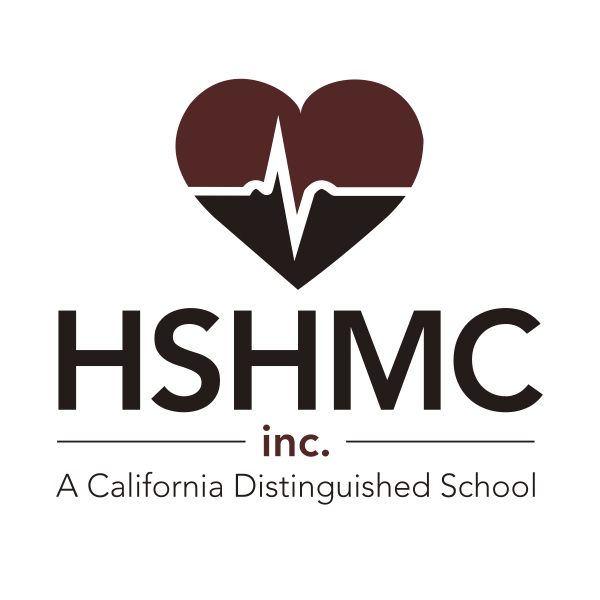 Mathematics Placement Policy	As described by the declarations in Section 1 of Senate Bill No. 359, a student’s ninth grade mathematics course placement can have a profound impact on that student’s future, including (but not limited to) college readiness, career opportunities, access to advanced math courses, and self-confidence. 	It is for these reasons that the governing board of Health Sciences High & Middle College has decided to only offer high school level mathematics courses to incoming ninth grade students. All grade 9 students will be placed into the same high school level course: Integrated Math 1. All students will have access to the same Common Core State Standards aligned curriculum, with multiple levels and modes of support and enrichment offered within the course for the purposes of differentiation. This equitable placement provides all students the opportunity to progress through a complete sequence of high school math courses. Further, this sequence allows multiple opportunities for students to attend college-level math courses beginning in the eleventh grade. 	As part of this class, 30 days into the semester, student grades and the first course competency will be reviewed to ensure that the placement is appropriate.	If a parent questions the placement of a student, that parent will be invited to meet with the math department and principal.  If the parent does not find the response satisfactory, the parent will be offered a meeting with the Vice President for Faculty Affairs within 48 hours.